Job TitleGlobal Media Operations and CRM ManagerBusiness UnitBranded Business UnitFunction/RegionGlobal MarketingLocationRichmond or DublinLeaderHead of Growth & TestingPeople LeadershipNoJob Level4BRole Purpose Support the digital acceleration agenda through the management of our 3rd party media and technology solutions, by maintaining the functionality of these tools on a day to day basis as well as ensuring that key outputs are practically applied with brand teams and markets.   Role Purpose Support the digital acceleration agenda through the management of our 3rd party media and technology solutions, by maintaining the functionality of these tools on a day to day basis as well as ensuring that key outputs are practically applied with brand teams and markets.   AccountabilitiesManage Global Taxonomy for the business, ensuring accurate application across global and local teams delivering training as required. Ownership for our Global Adserver and digital dashboard operations, ensuring data is accurately captured and reflected in our reporting tools.Responsible for the management of the digital benchmarking repository as well as the compilation of best practice learning reports from data sources and circulating findings quarterly to brand teams. Manage key media deliverables (e.g. competitive analysis, digital capability programme, Nielsen analysis, timesheet reconciliations) from our global agency partners.Manage the ongoing delivery and performance of asset libraries and marketing sharepoints. Partner with key local markets and support brand teams on implementation of global CRM programmes.Develop best practice learnings in relation to CRM and circulate to business quarterly and support key stakeholders on tech solution requirements.Adhere to relevant WG&S’ reporting standards and governance procedures, providing information and insights, and participating in meetings related to performance management and business planning as per the William Grant Way (WGW).AccountabilitiesManage Global Taxonomy for the business, ensuring accurate application across global and local teams delivering training as required. Ownership for our Global Adserver and digital dashboard operations, ensuring data is accurately captured and reflected in our reporting tools.Responsible for the management of the digital benchmarking repository as well as the compilation of best practice learning reports from data sources and circulating findings quarterly to brand teams. Manage key media deliverables (e.g. competitive analysis, digital capability programme, Nielsen analysis, timesheet reconciliations) from our global agency partners.Manage the ongoing delivery and performance of asset libraries and marketing sharepoints. Partner with key local markets and support brand teams on implementation of global CRM programmes.Develop best practice learnings in relation to CRM and circulate to business quarterly and support key stakeholders on tech solution requirements.Adhere to relevant WG&S’ reporting standards and governance procedures, providing information and insights, and participating in meetings related to performance management and business planning as per the William Grant Way (WGW).Values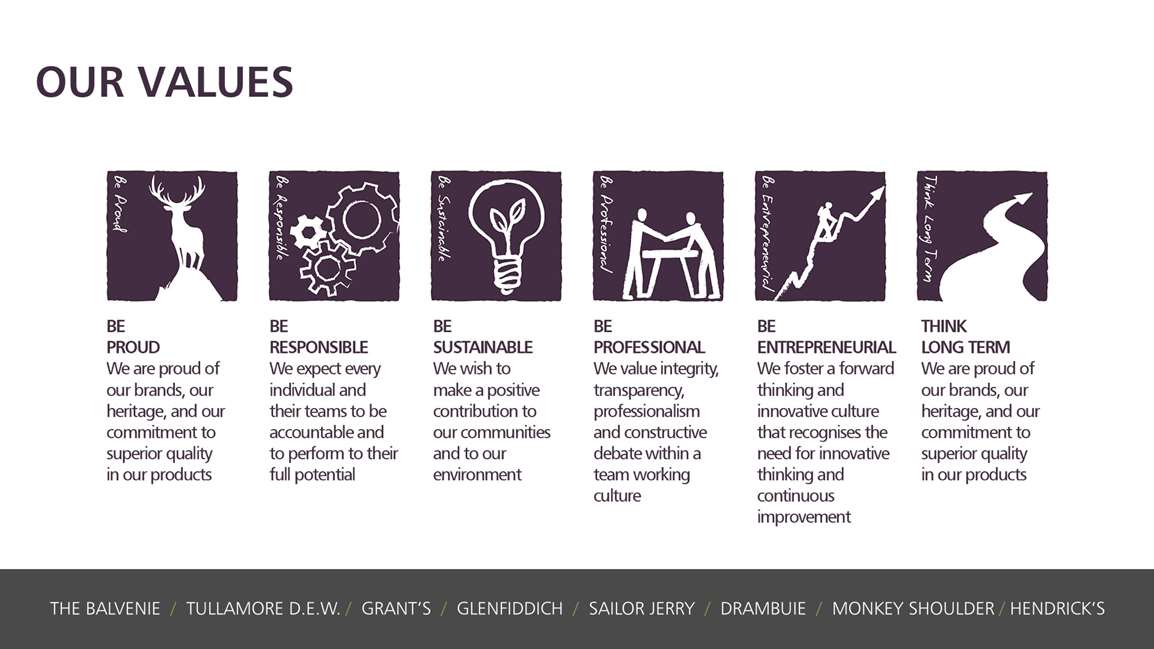 Core CompetenciesSkills and Qualifications3+ years experience in digital/media agency or marketing.Demonstrable skills in reporting and analysisExperience with and management of tech stack solutions.Strong presentation skills and ability to simplify the complex. Desirable:CRM strategy or management experienceAgency operations experienceCreated by:Cate MooreDate:29th June 2021HRBP:Liam Mac NameeDate of last revision:8th July 2021